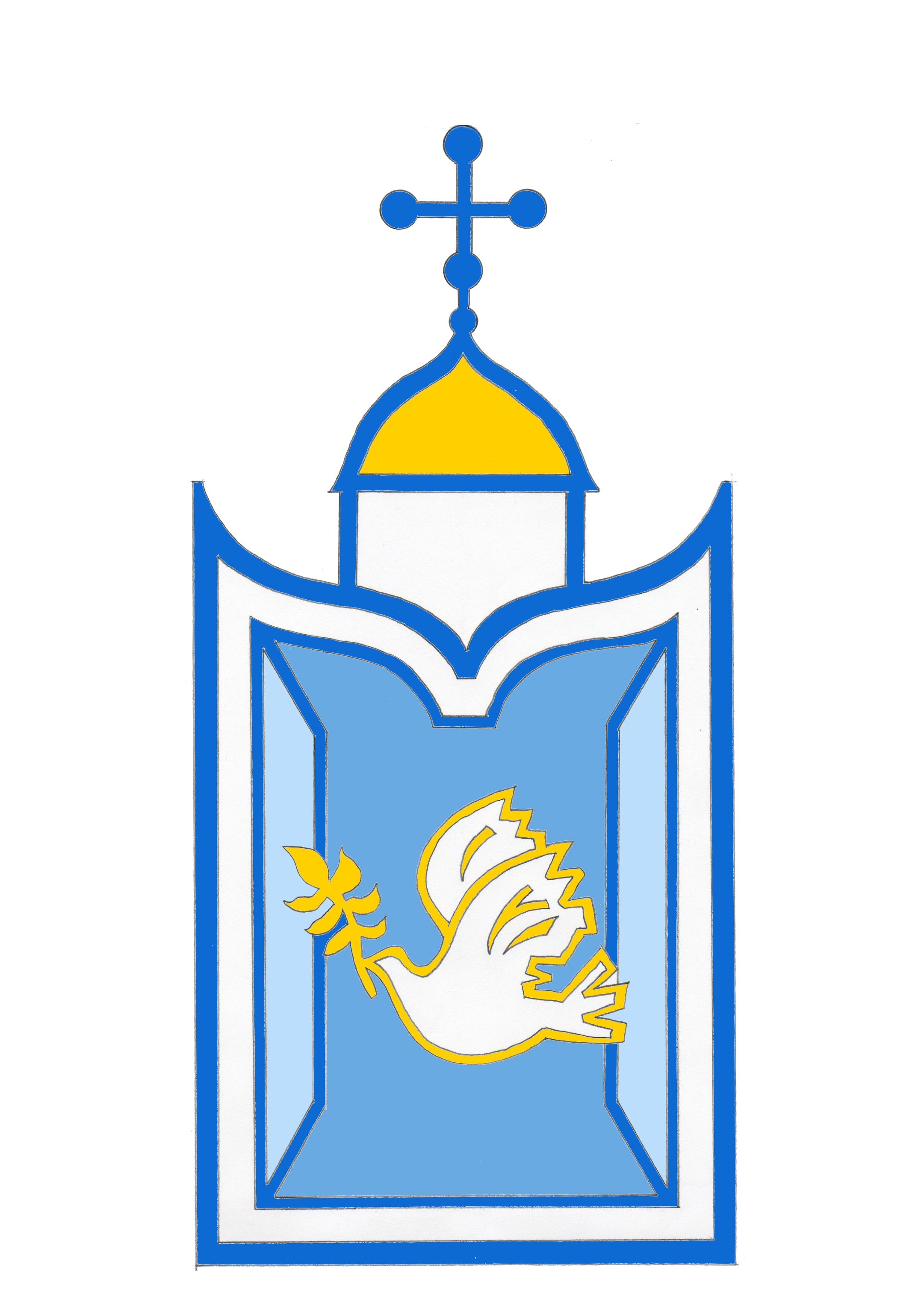 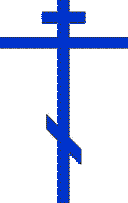 МОСКОВСКИЙ  ПАТРИАРХАТВЫБОРГСКАЯ ЕПАРХИЯОТДЕЛ РЕЛИГИОЗНОГО ОБРАЗОВАНИЯ И КАТЕХИЗАЦИИ     188800, г. Выборг, ул. Ильинская, 1          выборг-еоро.рф          Тел./факс (81378) 92-000            E-mail: eoro-vbg@mail.ru    Исх. № 58/743                                                                                                               16.06.2017 г.                                                                                                   ПРОграммА   семинаров в ЛОИРО для слушателей Епархиальных курсов повышения квалификации для педагогов ОРКиСЭ и воспитателей ДОУ прошлых лет.Время  проведения: по четвергам, 11.00 – 14.30.  Место проведения: Санкт-Петербург, ЛОИРО. 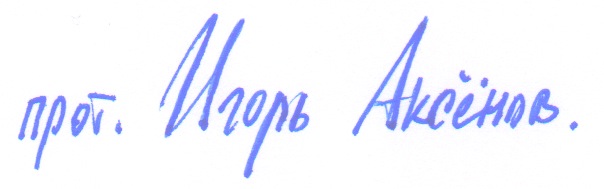 Председатель Отдела религиозного образованияи катехизации Выборгской епархии                                                                                                            прот. Игорь Аксёнов.Дата проведенияТемаПреподавательФорма  проведенияПримечание05.10.2017четвергБог и человек. Бытие абсолютное и бытие относительное. Председатель Отдела религиозного образования и катехизации Выборгской епархии протоиерей Игорь Аксёнов.семинар11-00.4 акад. часа07.12.2017четвергБоговоплощение и Крестная Жертва Христова.Председатель Отдела религиозного образования и катехизации Выборгской епархии протоиерей Игорь Аксёнов.семинар11-00.4 акад. часа18.01.2018четвергОсновы православной духовности и проблемы духовно-нравственного воспитания.Председатель Отдела религиозного образования и катехизации Выборгской епархии протоиерей Игорь Аксёнов.семинар 11-00.4 акад. часа22.03.2018четвергВоскресение Христово и жизнь будущего века.Председатель Отдела религиозного образования и катехизации Выборгской епархии протоиерей Игорь Аксёнов.семинар 11-00.4 акад. часа